～「札幌市ユニバーサル推進検討委員会」公募委員を募集します～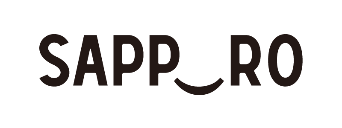 札幌市では、令和４年10月に札幌市のまちづくりの基本的な指針（総合計画）である「第２次札幌市まちづくり戦略ビジョン（ビジョン編）」を策定し、まちづくりの重要概念の一つとして「ユニバーサル（共生）」を位置付け、「誰もが互いにその個性や能力を認め合い、多様性が強みとなる社会（共生社会）」の実現を目指すこととしております。共生社会の実現に向け、「（仮称）共生社会推進条例」の制定及びユニバーサル関係施策の目標や取組の方向性について検討を進めるに当たり、有識者や関係分野において活動している方々で構成する「札幌市ユニバーサル推進検討委員会」を設置しますので、一緒に議論に参加していただける公募委員を募集いたします。＜　応　募　要　領　＞１　応募資格 ： 次のすべてに該当する方⑴　札幌市内に居住する満18歳以上（令和５年４月１日現在）の方。ただし、高校生を除きます。⑵　共生社会の推進に関心があり、令和５年11月上旬から令和７年３月末日までの期間中に５回程度の会議に参加できる方。※会議は平日の昼間、市内中心部での開催を予定（各回２時間程度）。２　募集人数 ： ２名　※委員総数は有識者等を含め15名以内３　任　　期 ： 令和５年11月上旬から令和７年３月末日まで４　報　　酬 ： １回の出席につき12,500円（源泉徴収後9,890円）　　　　　　　　　　　※会場までの交通費は別途支給（公共交通機関を利用した場合に限る）５　応募方法 ： 応募動機、800字程度の小論文など、応募用紙に必要事項を記入し、下記応募先へ持参、郵送、FAX、Eメールでご応募ください（応募用紙と同内容の事項を別な様式に記載していただいても結構です。）。なお、提出された書類はお返しいたしませんので、ご了承ください。　　　　　　　　　　　※応募用紙は以下の札幌市ホームページからもダウンロードできます。　　　　　　　　　　　 　https://www.city.sapporo.jp/kikaku/universal/iinkai-koubo.html６　応募期間 ： 令和５年９月４日（月）～令和５年９月29日（金） 必着７　選　　考 ： 以下の選考を行います。なお、選考に当たっては、性別や年齢等も勘案して総合的に判 断いたします。○１次選考…応募用紙による書類選考○２次選考…１次選考通過者を対象とした面接（10月中旬を予定）※選定結果は、後日、郵送でご本人にお知らせします。８　個人情報 ： 応募者からいただいた個人情報は、選考や結果通知など公募に関すること以外に使用いたしません。ただし、最終的に委員に選考された場合は、札幌市のホームページ等に氏名のみ公表させていただきます。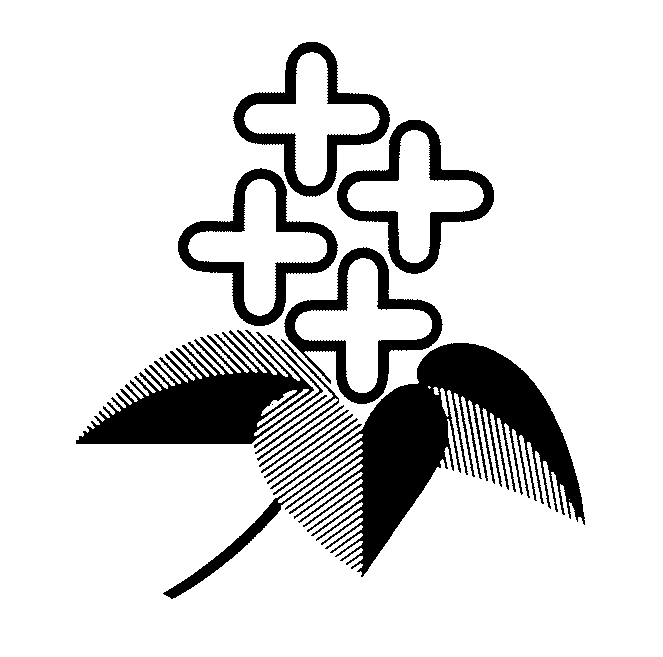 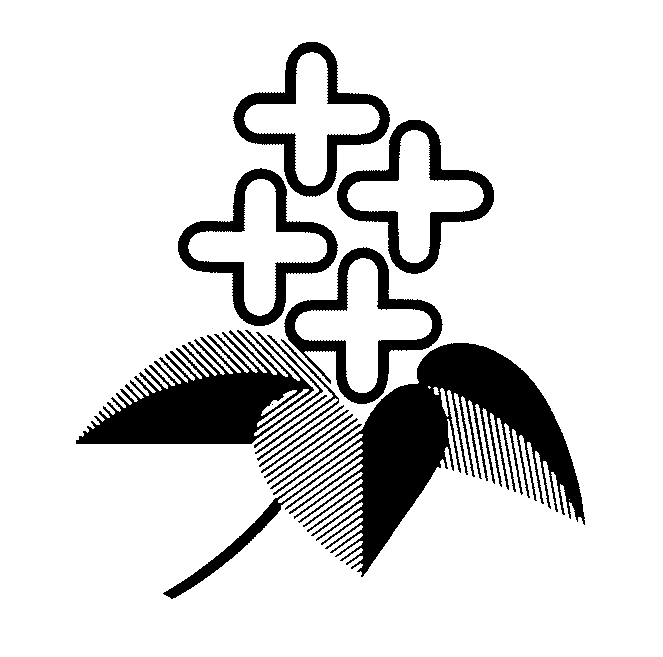 応　募　用　紙次のページに続きます→※記載欄が不足する場合は、適宜別紙を添付してください。（ふりがな）お名前生年月日　　　　年　　月　　日生※令和５年４月１日現在　 満　　歳（ふりがな）お名前性別※ご住所〒〒〒ご連絡先電話：（　　　　）　　　　－E-mailアドレス：電話：（　　　　）　　　　－E-mailアドレス：電話：（　　　　）　　　　－E-mailアドレス：ご職業（勤務先等）１　応募した動機についてお書きください。１　応募した動機についてお書きください。１　応募した動機についてお書きください。１　応募した動機についてお書きください。２　これまでに、まちづくり活動（ボランティアなど）や行政機関関連の外部委員などの経験があれば、お書きください。２　これまでに、まちづくり活動（ボランティアなど）や行政機関関連の外部委員などの経験があれば、お書きください。２　これまでに、まちづくり活動（ボランティアなど）や行政機関関連の外部委員などの経験があれば、お書きください。２　これまでに、まちづくり活動（ボランティアなど）や行政機関関連の外部委員などの経験があれば、お書きください。３　あなたが思い描く目指すべき「ユニバーサル（共生）社会」の社会像と、その実現に向けて必要と考える、市民・事業者・行政の取組について、お書きください。※800字程度。